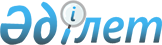 О внесении изменений и дополнений в решение Аксуского городского маслихата от 29 декабря 2018 года № 285/37 "О бюджете сельских округов на 2019 - 2021 годы"Решение маслихата города Аксу Павлодарской области от 6 ноября 2019 года № 361/50. Зарегистрировано Департаментом юстиции Павлодарской области 12 ноября 2019 года № 6599
      В соответствии с пунктом 4 статьи 106 Бюджетного кодекса Республики Казахстан от 4 декабря 2008 года, подпунктом 1) пункта 1 статьи 6 Закона Республики Казахстан от 23 января 2001 года "О местном государственном управлении и самоуправлении в Республике Казахстан", Аксуский городской маслихат РЕШИЛ:
      1. Внести в решение Аксуского городского маслихата от 29 декабря 2018 года № 285/37 "О бюджете сельских округов на 2019 - 2021 годы" (зарегистрированное в Реестре государственной регистрации нормативных правовых актов за № 6217, опубликованное 11 января 2019 года в Эталонном контрольном банке нормативных правовых актов Республики Казахстан) следующие изменения и дополнения:
      в пункте 1:
      в подпункте 1):
      цифры "47738" заменить цифрами "54528";
      цифры "4008" заменить цифрами "6108";
      цифры "43708" заменить цифрами "48398";
      в подпункте 2) цифры "47738" заменить цифрами "54659";
      подпункт 5) изложить в следующей редакции "5) дефицит (профицит) бюджета - -131 тысяча тенге;";
      подпункт 6) изложить в следующей редакции "6) финансирование дефицита (использование профицита) бюджета - 131 тысяча тенге.";
      в пункте 2:
      в подпункте 1):
      цифры "39434" заменить цифрами "44326";
      цифры "3792" заменить цифрами "4168";
      цифры "418" заменить цифрами "1773";
      цифры "35224" заменить цифрами "38385";
      подпункт 1) пункта 2 дополнить пятым абзацем следующего содержания "поступления от продажи основного капитала - 1355 тысяч тенге;";
      в подпункте 2) цифры "39434" заменить цифрами "44413";
      подпункт 5) изложить в следующей редакции "5) дефицит (профицит) бюджета – -87 тысяч тенге;"; 
      подпункт 6) изложить в следующей редакции "6) финансирование дефицита (использование профицита) бюджета - 87 тысяч тенге.";
      в пункте 3:
      в подпункте 1):
      цифры "49048" заменить цифрами "55940";
      цифры "4071" заменить цифрами "4671";
      цифры "44549" заменить цифрами "50841";
      в подпункте 2) цифры "49048" заменить цифрами "56183";
      подпункт 5) изложить в следующей редакции "5) дефицит (профицит) бюджета – -243 тысячи тенге;";
      подпункт 6) изложить в следующей редакции "6) финансирование дефицита (использование профицита) бюджета - 243 тысячи тенге.";
      в пункте 4:
      в подпункте 1):
      цифры "55817" заменить цифрами "79582"; 
      цифры "50375" заменить цифрами "70482";
      подпункт 1) пункта 4 дополнить пятым абзацем следующего содержания "поступления от продажи основного капитала - 3658 тысяч тенге;";
      в подпункте 2) цифры "55817" заменить цифрами "79857";
      подпункт 5) изложить в следующей редакции "5) дефицит (профицит) бюджета - -275 тысяч тенге;";
      подпункт 6) изложить в следующей редакции "6) финансирование дефицита (использование профицита) бюджета - 275 тысяч тенге.";
      в пункте 5:
      в подпункте 1):
      цифры "41401" заменить цифрами "49388";
      цифры "3690" заменить цифрами "6426";
      цифры "37423" заменить цифрами "42674";
      в подпункте 2) цифры "41401" заменить цифрами "49496";
      подпункт 5) изложить в следующей редакции "5) дефицит (профицит) бюджета - -108 тысяч тенге;";
      подпункт 6) изложить в следующей редакции "6) финансирование дефицита (использование профицита) бюджета - 108 тысяч тенге.";
      в пункте 6:
      в подпункте 1):
      цифры "112972" заменить цифрами "136891";
      цифры "105131" заменить цифрами "129050";
      в подпункте 2) цифры "112972" заменить цифрами "140131";
      подпункт 5) изложить в следующей редакции "5) дефицит (профицит) бюджета - -3240 тысяч тенге;";
      подпункт 6) изложить в следующей редакции "6) финансирование дефицита (использование профицита) бюджета - 3240 тысяч тенге.";
      указанное решение дополнить пунктами 7-1, 7-2 следующего содержания:
      "7-1. Учесть в бюджете сельских округов на 2019 год объем целевых текущих трансфертов, выделенных из вышестоящих бюджетов в объеме 48041 тысяча тенге, в том числе:
      на повышение заработной платы отдельных категорий административных государственных служащих, гражданских служащих, работников организаций, содержащихся за счет средств государственного бюджета, работников казенных предприятий - 46091 тысяча тенге;
      на расходы текущего и капитального характера для государственного коммунального казенного предприятия "Ясли - сад "Чайка" государственного учреждения "Аппарат акима Калкаманского сельского округа города Аксу" - 1950 тысяч тенге.
      7-2. Учесть в бюджете сельских округов на 2019 год объем целевых текущих трансфертов, выделенных из городского бюджета в объеме 15379 тысяч тенге, в том числе:
      в связи с передачей коммунального государственного казенного предприятия "Айгөлек" бөбектер бақшасы государственного учреждения "Аппарата акима Евгеньевского сельского округа города Аксу" из уровня коммунальной собственности города на уровень местного самоуправления - 12319 тысяч тенге; 
      на текущий ремонт фекально-насосной станции в селе Калкаман Калкаманского сельского округа - 2921 тысяча тенге;
      на приобретение энергосберегающих ламп в селе Алгабас Алгабасского сельского округа - 139 тысяч тенге.";
      приложения 1, 4, 7, 10, 13, 16 к указанному решению изложить в новой редакции согласно приложениям 1, 2, 3, 4, 5, 6 к настоящему решению.
      2. Контроль за исполнением настоящего решения возложить на постоянную комиссию по вопросам экономики и бюджета городского маслихата.
      3. Настоящее решение вводится в действие с 1 января 2019 года. Бюджет сельского округа имени Мамаита Омарова на 2019 год
(с изменениями) Бюджет Кызылжарского сельского округа на 2019 год
(с изменениями и дополнением) Бюджет Алгабасского сельского округа на 2019 год
(с изменениями) Бюджет Евгеньевского сельского округа на 2019 год
(с изменениями и дополнением) Бюджет Достыкского сельского округа на 2019 год
(с изменениями) Бюджет Калкаманского сельского округа на 2019 год
(с изменениями)
					© 2012. РГП на ПХВ «Институт законодательства и правовой информации Республики Казахстан» Министерства юстиции Республики Казахстан
				
      Председатель сессии

А. Горохов

      Секретарь Аксуского

      городского маслихата

М. Омаргалиев
Приложение 1
к решению Аксуского
городского маслихата
от 6 ноября 2019 года № 361/50Приложение 1
к решению Аксуского
городского маслихата от 29
декабря 2018 года № 285/37
Категория
Категория
Категория
Категория
Сумма (тысяч тенге)
Класс
Класс
Класс
Сумма (тысяч тенге)
Подкласс
Подкласс
Сумма (тысяч тенге)
Наименование
Сумма (тысяч тенге)
1
2
3
4
5
1. Доходы
54528
1
Налоговые поступления
6108
01
Подоходный налог
650
2
Индивидуальный подоходный налог
650
04
Налоги на собственность
5458
1
Налоги на имущество
120
3
Земельный налог
294
4
Налог на транспортные средства
5044
2
Неналоговые поступления
22
01
Доходы от государственной собственности
22
5
Доходы от аренды имущества, находящегося в государственной собственности
22
4
Поступления трансфертов
48398
02
Трансферты из вышестоящих органов государственного управления
48398
3
Трансферты из районного (города областного значения) бюджета
48398
Функциональная группа
Функциональная группа
Функциональная группа
Функциональная группа
Функциональная группа
Сумма (тысяч тенге)
Функциональная подгруппа
Функциональная подгруппа
Функциональная подгруппа
Функциональная подгруппа
Сумма (тысяч тенге)
Администратор бюджетных программ
Администратор бюджетных программ
Администратор бюджетных программ
Сумма (тысяч тенге)
Программа
Программа
Сумма (тысяч тенге)
Наименование
Сумма (тысяч тенге)
1
2
3
4
5
6
2. Затраты
54659
01
Государственные услуги общего характера
24771
1
Представительные, исполнительные и другие органы, выполняющие общие функции государственного управления
24771
124
Аппарат акима города районного значения, села, поселка, сельского округа
24771
001
Услуги по обеспечению деятельности акима города районного значения, села, поселка, сельского округа
24771
04
Образование
3273
2
Начальное, основное среднее и общее среднее образование
3273
124
Аппарат акима города районного значения, села, поселка, сельского округа
3273
005
Организация бесплатного подвоза учащихся до ближайшей школы и обратно в сельской местности
3273
06
Социальная помощь и социальное обеспечение
7775
2
Социальная помощь
7775
124
Аппарат акима города районного значения, села, поселка, сельского округа
7775
003
Оказание социальной помощи нуждающимся гражданам на дому
7775
07
Жилищно-коммунальное хозяйство
16340
2
Коммунальное хозяйство
2500
124
Аппарат акима города районного значения, села, поселка, сельского округа
2500
014
Организация водоснабжения населенных пунктов
2500
3
Благоустройство населенных пунктов
13840
124
Аппарат акима города районного значения, села, поселка, сельского округа
13840
008
Освещение улиц в населенных пунктах 
9740
009
Обеспечение санитарии населенных пунктов
500
011
Благоустройство и озеленение населенных пунктов
3600
12
Транспорт и коммуникации
2500
1
Автомобильный транспорт
2500
124
Аппарат акима города районного значения, села, поселка, сельского округа
2500
013
Обеспечение функционирования автомобильных дорог в городах районного значения, поселках, селах, сельских округах
2500
3. Чистое бюджетное кредитование
0
4. Сальдо по операциям с финансовыми активами
0
5. Дефицит (профицит) бюджета
-131
6. Финансирование дефицита (использование профицита) бюджета
 131Приложение 2
к решению Аксуского
городского маслихата
от 6 ноября 2019 года № 361/50Приложение 4
к решению Аксуского
городского маслихата от 29
декабря 2018 года № 285/37
Категория
Категория
Категория
Категория
Сумма (тысяч тенге)
Класс
Класс
Класс
Сумма (тысяч тенге)
Подкласс
Подкласс
Сумма (тысяч тенге)
Наименование
Сумма (тысяч тенге)
1
2
3
4
5
1. Доходы
44326
1
Налоговые поступления
4168
01
Подоходный налог
783
2
Индивидуальный подоходный налог
783
04
Налоги на собственность
3385
1
Налоги на имущество
123
3
Земельный налог
572
4
Налог на транспортные средства
2690
2
Неналоговые поступления
1773
01
Доходы от государственной собственности
418
5
Доходы от аренды имущества, находящегося в государственной собственности
418
3
Поступления от продажи основного капитала
1355
01
Продажа государственного имущества, закрепленного за государственными учреждениями
1355
1
Продажа государственного имущества, закрепленного за государственными учреждениями
1355
4
Поступления трансфертов
38385
02
Трансферты из вышестоящих органов государственного управления
38385
3
Трансферты из районного (города областного значения) бюджета
38385
Функциональная группа
Функциональная группа
Функциональная группа
Функциональная группа
Функциональная группа
Сумма (тысяч тенге)
Функциональная подгруппа
Функциональная подгруппа
Функциональная подгруппа
Функциональная подгруппа
Сумма (тысяч тенге)
Администратор бюджетных программ
Администратор бюджетных программ
Администратор бюджетных программ
Сумма (тысяч тенге)
Программа
Программа
Сумма (тысяч тенге)
Наименование
Сумма (тысяч тенге)
1
2
3
4
5
6
2. Затраты
44413
01
Государственные услуги общего характера
21346
1
Представительные, исполнительные и другие органы, выполняющие общие функции государственного управления
21346
124
Аппарат акима города районного значения, села, поселка, сельского округа
21346
001
Услуги по обеспечению деятельности акима города районного значения, села, поселка, сельского округа
21346
04
Образование
3561
2
Начальное, основное среднее и общее среднее образование
3561
124
Аппарат акима района, города районного значения, села, поселка, сельского округа
3561
005
Организация бесплатного подвоза учащихся до ближайшей школы и обратно в сельской местности
3561
06
Социальная помощь и социальное обеспечение
4601
2
Социальная помощь
4601
124
Аппарат акима района, города районного значения, села, поселка, сельского округа
4601
003
Оказание социальной помощи нуждающимся гражданам на дому
4601
07
Жилищно-коммунальное хозяйство
12405
2
Коммунальное хозяйство
5074
124
Аппарат акима района, города районного значения, села, поселка, сельского округа
5074
014
Организация водоснабжения населенных пунктов
5074
3
Благоустройство населенных пунктов
7331
124
Аппарат акима района, города районного значения, села, поселка, сельского округа
 7331
008
Освещение улиц в населенных пунктах 
5331
009
Обеспечение санитарии населенных пунктов
500
011
Благоустройство и озеленение населенных пунктов
1500
12
Транспорт и коммуникации
2500
1
Автомобильный транспорт
2500
124
Аппарат акима района, города районного значения, села, поселка, сельского округа
2500
013
Обеспечение функционирования автомобильных дорог в городах районного значения, поселках, селах, сельских округах
2500
3. Чистое бюджетное кредитование
0
4. Сальдо по операциям с финансовыми активами
0
5. Дефицит (профицит) бюджета
- 87
6. Финансирование дефицита (использование профицита) бюджета
 87Приложение 3
к решению Аксуского
городского маслихата
от 6 ноября 2019 года № 361/50Приложение 7
к решению Аксуского
городского маслихата от 29
декабря 2018 года № 285/37
Категория
Категория
Категория
Категория
Сумма (тысяч тенге)
Класс
Класс
Класс
Сумма (тысяч тенге)
Подкласс
Подкласс
Сумма (тысяч тенге)
Наименование
Сумма (тысяч тенге)
1
2
3
4
5
1. Доходы
55940
1
Налоговые поступления
4671
01
Подоходный налог
344
2
Индивидуальный подоходный налог
344
04
Налоги на собственность
4327
1
Налоги на имущество
169
3
Земельный налог
358
4
Налог на транспортные средства
3800
2
Неналоговые поступления
428
01
Доходы от государственной собственности
428
5
Доходы от аренды имущества, находящегося в государственной собственности
428
4
Поступления трансфертов
50841
02
Трансферты из вышестоящих органов государственного управления
50841
3
Трансферты из районного (города областного значения) бюджета
50841
Функциональная группа
Функциональная группа
Функциональная группа
Функциональная группа
Функциональная группа
Сумма (тысяч тенге)
Функциональная подгруппа
Функциональная подгруппа
Функциональная подгруппа
Функциональная подгруппа
Сумма (тысяч тенге)
Администратор бюджетных программ
Администратор бюджетных программ
Администратор бюджетных программ
Сумма (тысяч тенге)
Программа
Программа
Сумма (тысяч тенге)
Наименование
Сумма (тысяч тенге)
1
2
3
4
5
6
2. Затраты
56183
01
Государственные услуги общего характера
31078
1
Представительные, исполнительные и другие органы, выполняющие общие функции государственного управления
31078
124
Аппарат акима города районного значения, села, поселка, сельского округа
31078
001
Услуги по обеспечению деятельности акима города районного значения, села, поселка, сельского округа
31078
04
Образование
4037
2
Начальное, основное среднее и общее среднее образование
4037
124
Аппарат акима района, города районного значения, села, поселка, сельского округа
4037
005
Организация бесплатного подвоза учащихся до ближайшей школы и обратно в сельской местности
4037
06
Социальная помощь и социальное обеспечение
6429
2
Социальная помощь
6429
124
Аппарат акима района, города районного значения, села, поселка, сельского округа
6429
003
Оказание социальной помощи нуждающимся гражданам на дому
6429
07
Жилищно-коммунальное хозяйство
12139
2
Коммунальное хозяйство
5000
124
Аппарат акима района, города районного значения, села, поселка, сельского округа
5000
014
Организация водоснабжения населенных пунктов
5000
3
Благоустройство населенных пунктов
7139
124
Аппарат акима района, города районного значения, села, поселка, сельского округа
7139
008
Освещение улиц в населенных пунктах
5139
009
Обеспечение санитарии населенных пунктов
500
011
Благоустройство и озеленение населенных пунктов
1500
12
Транспорт и коммуникации
2500
1
Автомобильный транспорт
2500
124
Аппарат акима района, города районного значения, села, поселка, сельского округа
2500
013
Обеспечение функционирования автомобильных дорог в городах районного значения, поселках, селах, сельских округах
2500
3. Чистое бюджетное кредитование
0
4. Сальдо по операциям с финансовыми активами
0
5. Дефицит (профицит) бюджета
- 243
6. Финансирование дефицита (использование профицита) бюджета
 243Приложение 4
к решению Аксуского
городского маслихата
от 6 ноября 2019 года № 361/50Приложение 10
к решению Аксуского
городского маслихата от 29
декабря 2018 года № 285/37
Категория
Категория
Категория
Категория
Сумма (тысяч тенге)
Класс
Класс
Класс
Сумма (тысяч тенге)
Подкласс
Подкласс
Сумма (тысяч тенге)
Наименование
Сумма (тысяч тенге)
1
2
3
4
5
1. Доходы
79582
1
Налоговые поступления
5411
01
Подоходный налог
344
2
Индивидуальный подоходный налог
344
04
Налоги на собственность
5067
1
Налоги на имущество
183
3
Земельный налог
239
4
Налог на транспортные средства
4645
2
Неналоговые поступления
31
01
Доходы от государственной собственности
31
5
Доходы от аренды имущества, находящегося в государственной собственности
31
3
Поступления от продажи основного капитала
3658
01
Продажа государственного имущества, закрепленного за государственными учреждениями
3658
1
Продажа государственного имущества, закрепленного за государственными учреждениями
3658
4
Поступления трансфертов
70482
02
Трансферты из вышестоящих органов государственного управления
70482
3
Трансферты из районного (города областного значения) бюджета
70482
Функциональная группа
Функциональная группа
Функциональная группа
Функциональная группа
Функциональная группа
Сумма (тысяч тенге)
Функциональная подгруппа
Функциональная подгруппа
Функциональная подгруппа
Функциональная подгруппа
Сумма (тысяч тенге)
Администратор бюджетных программ
Администратор бюджетных программ
Администратор бюджетных программ
Сумма (тысяч тенге)
Программа
Программа
Сумма (тысяч тенге)
Наименование
Сумма (тысяч тенге)
1
2
3
4
5
6
2. Затраты
79857
01
Государственные услуги общего характера
24778
1
Представительные, исполнительные и другие органы, выполняющие общие функции государственного управления
24778
124
Аппарат акима города районного значения, села, поселка, сельского округа
24778
001
Услуги по обеспечению деятельности акима города районного значения, села, поселка, сельского округа
24778
04
Образование
14832
2
Дошкольное воспитание и обучение
14832
124
Аппарат акима города районного значения, села, поселка, сельского округа
14832
004
Дошкольное воспитание и обучение и организация медицинского обслуживания в организациях дошкольного воспитания и обучения
14832
06
Социальная помощь и социальное обеспечение
4111
2
Социальная помощь
4111
124
Аппарат акима города районного значения, села, поселка, сельского округа
4111
003
Оказание социальной помощи нуждающимся гражданам на дому
4111
07
Жилищно-коммунальное хозяйство
11358
2
Коммунальное хозяйство
4058
124
Аппарат акима города районного значения, села, поселка, сельского округа
4058
014
Организация водоснабжения населенных пунктов
4058
3
Благоустройство населенных пунктов
7300
124
Аппарат акима города районного значения, села, поселка, сельского округа
7300
008
Освещение улиц в населенных пунктах
4800
011
Благоустройство и озеленение населенных пунктов
2500
08
Культура, спорт, туризм и информационное пространство
22778
1
Деятельность в области культуры
22778
124
Аппарат акима города районного значения, села, поселка, сельского округа
22778
006
Поддержка культурно-досуговой работы на местном уровне
22778
12
Транспорт и коммуникации
2000
1
Автомобильный транспорт
2000
124
Аппарат акима города районного значения, села, поселка, сельского округа
2000
013
Обеспечение функционирования автомобильных дорог в городах районного значения, поселках, селах, сельских округах
2000
3. Чистое бюджетное кредитование
0
4. Сальдо по операциям с финансовыми активами
0
5. Дефицит (профицит) бюджета
-275
6. Финансирование дефицита (использование профицита) бюджета
 275Приложение 5
к решению Аксуского
городского маслихата
от 6 ноября 2019 года № 361/50Приложение 13
к решению Аксуского
городского маслихата от 29
декабря 2018 года № 285/37
Категория
Категория
Категория
Категория
Сумма (тысяч тенге)
Класс
Класс
Класс
Сумма (тысяч тенге)
Подкласс
Подкласс
Сумма (тысяч тенге)
Наименование
Сумма (тысяч тенге)
1
2
3
4
5
1. Доходы
49388
1
Налоговые поступления
6426
01
Подоходный налог
2104
2
Индивидуальный подоходный налог
2104
04
Налоги на собственность
4074
1
Налоги на имущество
165
3
Земельный налог
275
4
Налог на транспортные средства
3634
05
Внутренние налоги на товары, работы и услуги
248
4
Сборы за ведение предпринимательской и профессиональной деятельности
248
2
Неналоговые поступления
288
01
Доходы от государственной собственности
288
5
Доходы от аренды имущества, находящегося в государственной собственности
288
4
Поступления трансфертов
42674
02
Трансферты из вышестоящих органов государственного управления
42674
3
Трансферты из районного (города областного значения) бюджета
42674
Функциональная группа
Функциональная группа
Функциональная группа
Функциональная группа
Функциональная группа
Сумма (тысяч тенге)
Функциональная подгруппа
Функциональная подгруппа
Функциональная подгруппа
Функциональная подгруппа
Сумма (тысяч тенге)
Администратор бюджетных программ
Администратор бюджетных программ
Администратор бюджетных программ
Сумма (тысяч тенге)
Программа
Программа
Сумма (тысяч тенге)
Наименование
Сумма (тысяч тенге)
1
2
3
4
5
6
2. Затраты
49496
01
Государственные услуги общего характера
31282
1
Представительные, исполнительные и другие органы, выполняющие общие функции государственного управления
31282
124
Аппарат акима города районного значения, села, поселка, сельского округа
31282
001
Услуги по обеспечению деятельности акима города районного значения, села, поселка, сельского округа
31282
04
Образование
5064
2
Начальное, основное среднее и общее среднее образование
5064
124
Аппарат акима города районного значения, села, поселка, сельского округа
5064
005
Организация бесплатного подвоза учащихся до ближайшей школы и обратно в сельской местности
5064
06
Социальная помощь и социальное обеспечение
3150
2
Социальная помощь
3150
124
Аппарат акима города районного значения, села, поселка, сельского округа
3150
003
Оказание социальной помощи нуждающимся гражданам на дому
3150
07
Жилищно-коммунальное хозяйство
7500
2
Коммунальное хозяйство
2000
124
Аппарат акима города районного значения, села, поселка, сельского округа
2000
014
Организация водоснабжения населенных пунктов
2000
3
Благоустройство населенных пунктов
5500
124
Аппарат акима города районного значения, села, поселка, сельского округа
5500
008
Освещение улиц в населенных пунктах
3500
009
Обеспечение санитарии населенных пунктов
500
011
Благоустройство и озеленение населенных пунктов
1500
12
Транспорт и коммуникации
2500
1
Автомобильный транспорт
2500
124
Аппарат акима города районного значения, села, поселка, сельского округа
2500
013
Обеспечение функционирования автомобильных дорог в городах районного значения, поселках, селах, сельских округах
2500
3. Чистое бюджетное кредитование
0
4. Сальдо по операциям с финансовыми активами
0
5. Дефицит (профицит) бюджета
-108
6. Финансирование дефицита (использование профицита) бюджета
108Приложение 6
к решению Аксуского
городского маслихата
от 6 ноября 2019 года № 361/50Приложение 16
к решению Аксуского
городского маслихата от 29
декабря 2018 года № 285/37
Категория
Категория
Категория
Категория
Сумма (тысяч тенге)
Класс
Класс
Класс
Сумма (тысяч тенге)
Подкласс
Подкласс
Сумма (тысяч тенге)
Наименование
Сумма (тысяч тенге)
1
2
3
4
5
1. Доходы
136891
1
Налоговые поступления
7828
01
Подоходный налог
3130
2
Индивидуальный подоходный налог
3130
04
Налоги на собственность
4698
1
Налоги на имущество
110
3
Земельный налог
260
4
Налог на транспортные средства
4328
2
Неналоговые поступления
13
01
Доходы от государственной собственности
13
5
Доходы от аренды имущества, находящегося в государственной собственности
13
4
Поступления трансфертов
129050
02
Трансферты из вышестоящих органов государственного управления
129050
3
Трансферты из районного (города областного значения) бюджета
129050
Функциональная группа
Функциональная группа
Функциональная группа
Функциональная группа
Функциональная группа
Сумма (тысяч тенге)
Функциональная подгруппа
Функциональная подгруппа
Функциональная подгруппа
Функциональная подгруппа
Сумма (тысяч тенге)
Администратор бюджетных программ
Администратор бюджетных программ
Администратор бюджетных программ
Сумма (тысяч тенге)
Программа
Программа
Сумма (тысяч тенге)
Наименование
Сумма (тысяч тенге)
1
2
3
4
5
6
2. Затраты
140131
01
Государственные услуги общего характера
27935
1
Представительные, исполнительные и другие органы, выполняющие общие функции государственного управления
27935
124
Аппарат акима города районного значения, села, поселка, сельского округа
27935
001
Услуги по обеспечению деятельности акима города районного значения, села, поселка, сельского округа
27395
022
Капитальные расходы государственного органа
540
04
Образование
66594
1
Дошкольное воспитание и обучение
61606
124
Аппарат акима района, города районного значения, села, поселка, сельского округа
61606
004
Дошкольное воспитание и обучение и организация медицинского обслуживания в организациях дошкольного воспитания и обучения
61606
2
Начальное, основное среднее и общее среднее образование
4988
124
Аппарат акима района, города районного значения, села, поселка, сельского округа
4988
005
Организация бесплатного подвоза учащихся до ближайшей школы и обратно в сельской местности
4988
06
Социальная помощь и социальное обеспечение
10415
2
Социальная помощь
10415
124
Аппарат акима района, города районного значения, села, поселка, сельского округа
10415
003
Оказание социальной помощи нуждающимся гражданам на дому
10415
07
Жилищно-коммунальное хозяйство
12621
2
Коммунальное хозяйство
5121
124
Аппарат акима района, города районного значения, села, поселка, сельского округа
5121
014
Организация водоснабжения населенных пунктов
5121
3
Благоустройство населенных пунктов
7500
124
Аппарат акима района, города районного значения, села, поселка, сельского округа
7500
008
Освещение улиц в населенных пунктах
5000
009
Обеспечение санитарии населенных пунктов
500
011
Благоустройство и озеленение населенных пунктов
2000
08
Культура, спорт, туризм и информационное пространство
21066
1
Деятельность в области культуры
21066
124
Аппарат акима района, города районного значения, села, поселка, сельского округа
21066
006
Поддержка культурно-досуговой работы на местном уровне
21066
12
Транспорт и коммуникации
1500
1
Автомобильный транспорт
1500
124
Аппарат акима района, города районного значения, села, поселка, сельского округа
1500
013
Обеспечение функционирования автомобильных дорог в городах районного значения, поселках, селах, сельских округах
1500
3. Чистое бюджетное кредитование
0
4. Сальдо по операциям с финансовыми активами
0
5. Дефицит (профицит) бюджета
- 3240
6. Финансирование дефицита (использование профицита) бюджета
 3240